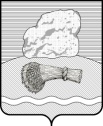 РОССИЙСКАЯ ФЕДЕРАЦИЯКалужская областьДуминичский районСельская Дума сельского поселения«Село Вертное»РЕШЕНИЕ «27» сентября 2023   года                                                                                         № 27О признании утратившими силу Решение сельской Думысельского поселения «Село Вертное»                 В соответствии с Федеральным законом от 06.10.2003 № 131-ФЗ «Об общих принципах организации местного самоуправления в Российской Федерации», на основании экспертного заключения правового управления Администрации  Губернатора Калужской области от 23.11.2022 №1781-П-07/2022 «Село Вертное», сельская Дума сельского поселения «Село Вертное» РЕШИЛА:          1. Признать утратившим силу Решение сельской Думы сельского поселения «Село Вертное» от 14.12.2018 №33 «Об утверждении Положения о порядке организации и проведения публичных слушаний, общественных обсуждений в муниципальном сельское поселение «Село Вёртное»(в ред. от 26.10.2022 №17),  ввиду несоответствия законодательству.          2. Настоящее решение подлежит обнародованию и размещению на официальном сайте органов местного самоуправления сельского поселения «Село Вертное» http://vyortoe.ru/.          3.   Настоящее решение вступает в силу со дня его обнародования Глава сельского поселения                                                             Ю.В.Леонова 